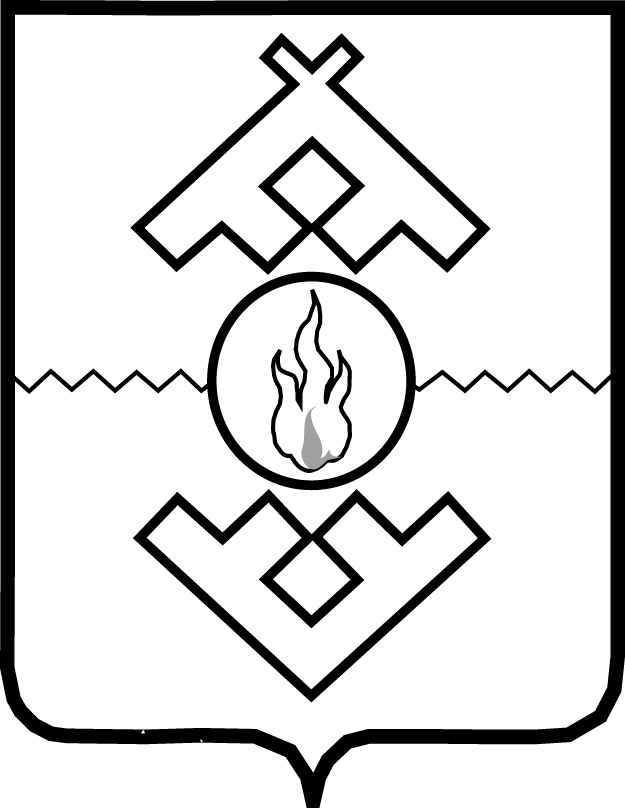 Департамент здравоохранения,труда и социальной защиты населенияНенецкого автономного округаПРИКАЗот ___ декабря 2021 г. № 75г. Нарьян-МарВ соответствии с приказом Министерства здравоохранения и социального развития Российской Федерации от 17.05.2012 № 555н «Об утверждении номенклатуры коечного фонда по профилям медицинской помощи», приказом Министерства здравоохранения и социального развития Российской Федерации 
от 15.05.2012 № 543н «Об утверждении Положения об организации оказания первичной медико-санитарной помощи взрослому населению», в целях обеспечения оказания специализированной медицинской помощи населению 
Ненецкого автономного округа ПРИКАЗЫВАЮ:1. Утвердить:1) среднегодовую занятость круглосуточных коек и среднюю длительность пребывания больного на круглосуточных койках по профилям коек 
на 2022 год и плановый период 2023 и 2024 годов согласно Приложению 1;2) среднегодовую занятость и среднюю длительность пребывания больного 
на койках дневного стационара при стационарах медицинских организаций 
на 2022 и плановый период 2023 и 2024 годов согласно Приложению 2;3) среднегодовую занятость и среднюю длительность пребывания больного 
на койках дневного стационара при амбулаторно-поликлинических подразделениях медицинской организации на 2022 и плановый период 2023 и 2024 годов согласно Приложению 3.2. Настоящий приказ вступает в силу со дня официального опубликования.Руководитель Департаментаздравоохранения, труда и социальной защиты населенияНенецкого автономного округа	 		                                          Е.С. ЛевинаПриложение 1к приказу Департамента здравоохранения, труда и социальной защиты населения Ненецкого автономного округа от ___.06.2021 № ___«Об утверждении коечного фонда медицинских организаций 
Ненецкого автономного округа 
на 2022 год и плановый период 
2023 и 2024 годов»Среднегодовая занятость круглосуточных коек 
и средняя длительность пребывания больного 
на круглосуточных койках по профилям коек 
на 2022 и плановый период 2023 и 2024 годов*оплата в рамках оплаты КСГ по родоразрешению.».__________Приложение 2к приказу Департамента здравоохранения, труда и социальной защиты населения Ненецкого автономного округа от ___.06.2021 № ____«Об утверждении коечного фонда медицинских организаций 
Ненецкого автономного округа 
на 2022 год и плановый период 
2023 и 2024 годов»Среднегодовая занятость и средняядлительность пребывания больного на койкахдневного стационара при стационарах медицинских 
организаций на 2021 и плановый период 2022 и 2023 годов__________Приложение 3к приказу Департамента здравоохранения, труда и социальной защиты населения Ненецкого автономного округа от ___.06.2021 № ___«Об утверждении коечного фонда медицинских организаций 
Ненецкого автономного округа 
на 2022 год и плановый период 
2023 и 2024 годов»Среднегодовая занятость и средняядлительность пребывания больного на койках дневного стационара при амбулаторно-поликлинических подразделениях медицинских организаций на 2022 и плановый период 2023 и 2024 годов__________Об утверждении коечного фонда медицинских организаций Ненецкого автономного округа на 2022 год и плановый период 2023 и 2024 годовПрофиль медицинской помощиПрофиль отделенияПрофиль коекКоли-чест-во коекСредняя длитель-ность пребыва-ния 
(в днях)Среднего-довая занятость койки 
(в днях)Источник финансиро-вания1234567акушерство 
и гинекологияакушерскоедля беременных 
и рожениц106,00300средства бюджетаобязатель-ного медицинс-кого страхова-ния 
(далее – ОМС)акушерство 
и гинекологияакушерскоепатологии беременности67,7332ОМСакушерство 
и гинекологиягинекологическоегинекологические117,2332ОМСаллергология 
и иммунологияпедиатрическоепедиатрическиесоматические158,6332ОМСгастроэнтерологияпедиатрическоепедиатрическиесоматические158,6332ОМСгематологияпедиатрическоепедиатрическиесоматические158,6332ОМСдетская кардиологияпедиатрическоепедиатрическиесоматические158,6332ОМСдетская эндокринологияпедиатрическоепедиатрическиесоматические158,6332ОМСневрологияпедиатрическоепедиатрическиесоматические158,6332ОМСнефрологияпедиатрическоепедиатрическиесоматические158,6332ОМСоториноларингологияпедиатрическоепедиатрическиесоматические158,6332ОМСофтальмологияпедиатрическоепедиатрическиесоматические158,6332ОМСпедиатрияпедиатрическоепедиатрическиесоматические158,6332ОМСстоматология детскаяпедиатрическоепедиатрическиесоматические158,6332ОМСанестезиология 
и реаниматологияреанимации 
и интенсивной терапииреанимационные6ОМСанестезиология 
и реаниматологияреанимации 
и интенсивной терапииреанимационные 
для новорожденных1ОМСгастроэнтерологиятерапевтическоетерапевтические2510,7332ОМСгематологиятерапевтическоетерапевтические2510,7332ОМСнефрологиятерапевтическоетерапевтические2510,7332ОМСпульмонологиятерапевтическоетерапевтические2510,7332ОМСревматологиятерапевтическоетерапевтические2510,7332ОМСтерапиятерапевтическоетерапевтические2510,7332ОМСэндокринологиятерапевтическоетерапевтические2510,7332ОМСэндокринологиятерапевтическоетерапевтические2510,2332бюджетонкологиятерапевтическоеонкологические610,8332ОМСгериатриятерапевтическоегеронтологические118332ОМСпаллиативная медицинская помощьтерапевтическоепаллиативные732340бюджетпаллиативная медицинская помощьтерапевтическоесестринский уход532332бюджеткардиологиятерапевтическоекардиологические1213,5332ОМСневрологиятерапевтическоеневрологические1714,2332ОМСнеонатологияакушерскоепатологии новорожденных 
и недоношенных детей512,1332ОМСнеонатологияакушерскоедля новорожденных106300ОМС*детская урология 
и андрологияхирургическоехирургические 
для детей66,4332ОМСдетская хирургияхирургическоехирургические 
для детей66,4332ОМСтравматологияхирургическоетравматологические,ортопедические1511,1332ОМСколопроктологияхирургическоехирургические3010,4332ОМСнейрохирургияхирургическоехирургические3010,4332ОМСонкологияхирургическоехирургические3010,4332ОМСсердечно-сосудистая хирургияхирургическоехирургические3010,4332ОМСторакальная хирургияхирургическоехирургические3010,4332ОМСурологияхирургическоехирургические3010,4332ОМСхирургияхирургическоехирургические3010,4332ОМСхирургия (абдоминальная)хирургическоехирургические3010,4332ОМСхирургия комбустиологияхирургическоехирургические3010,4332ОМСчелюстно-лицевой хирургиихирургическоехирургические3010,4332ОМСдермато венерологияинфекционноеинфекционные114,9300бюджетинфекционные болезниинфекционноеинфекционные 
для детей198,3332ОМСинфекционные болезниинфекционноеинфекционные108,3332ОМСинфекционные болезни (коронавирусная инфекция)инфекционное 2инфекционныедля лечения больных 
с новой коронавирусной инфекцией1014332ОМСинфекционные болезни (коронавирусная инфекция)реанимации 
и интенсивной терапииреанимационные3ОМСпсихиатрияпсихиатрическоепсихиатрические1736,5332бюджетпсихиатрия-наркологияпсихиатрическоенаркологические1312,9332бюджетфтизиатриятуберкулезноетуберкулезныедля детей1079,4340бюджетфтизиатриятуберкулезноетуберкулезные2079,4340бюджетПрофиль медицинской помощиНаименование профиля коекКоличество коекСредняя длительность пребывания больного (в днях)Среднегодовая занятость койки (в днях)Источник финансирования123456акушерствои гинекологияпатологии беременности27,9248средства бюджета обязательно-го медицинско-го страхования (далее – ОМС)акушерство 
и гинекологиягинекологические48,7248ОМСонкологияонкологические29,1248ОМСпульмонологиятерапевтические68,9248ОМСревматологиятерапевтические68,9248ОМСтерапиятерапевтические68,9248ОМСэндокринологиятерапевтические68,9248ОМСгастроэнтерологиятерапевтические68,9248ОМСгематологиятерапевтические109,8332средства окружного бюджетанефрологиятерапевтические109,8332средства окружного бюджетадерматологиятерапевтические109,8332средства окружного бюджетаневрологиятерапевтические109,8332средства окружного бюджетакардиологиятерапевтические109,8332средства окружного бюджетапедиатрияпедиатрические18,8248ОМСдетская кардиологияпедиатрические18,8248ОМСдерматологияпедиатрические18,8248ОМСинфекционные болезнипедиатрические18,8248ОМСневрологияпедиатрические18,8248ОМСнефрологияпедиатрические18,8248ОМСпульмонологияпедиатрические18,8248ОМСинфекционные болезниинфекционные135,0248ОМСПрофиль медицинской помощиНаименование профиля коекКоличес-тво коекСредняя длительность пребывания больного 
(в днях)Среднегодо-вая занятость койки (в днях)Источник финансирования123456терапиятерапевтические228,9248средства бюджета обязательного медицинского страхования 
(далее – ОМС)пульмонологиятерапевтические228,9248средства бюджета обязательного медицинского страхования 
(далее – ОМС)ревматологиятерапевтические228,9248средства бюджета обязательного медицинского страхования 
(далее – ОМС)эндокринологиятерапевтические228,9248средства бюджета обязательного медицинского страхования 
(далее – ОМС)гастроэнтерологиятерапевтические228,9248средства бюджета обязательного медицинского страхования 
(далее – ОМС)гематологиятерапевтические228,9248средства бюджета обязательного медицинского страхования 
(далее – ОМС)нефрологиятерапевтические228,9248средства бюджета обязательного медицинского страхования 
(далее – ОМС)дерматологиятерапевтические228,9248средства бюджета обязательного медицинского страхования 
(далее – ОМС)кардиологиятерапевтические228,9248средства бюджета обязательного медицинского страхования 
(далее – ОМС)педиатрияпедиатрические68,6248ОМСдетская кардиологияпедиатрические68,6248ОМСдерматологияпедиатрические68,6248ОМСинфекционные болезнипедиатрические68,6248ОМСневрологияпедиатрические68,6248ОМСнефрологияпедиатрические68,6248ОМСпульмонологияпедиатрические68,6248ОМСтерапиятерапевтические78,9248ОМСпульмонологиятерапевтические78,9248ОМСревматологиятерапевтические78,9248ОМСэндокринологиятерапевтические78,9248ОМСгастроэнтерологиятерапевтические78,9248ОМСгематологиятерапевтические78,9248ОМСнефрологиятерапевтические78,9248ОМСдерматологиятерапевтические78,9248ОМСкардиологиятерапевтические78,9248ОМСневрологияневрологические214,0248ОМСтерапиятерапевтические 88,9248средства окружного бюджета 